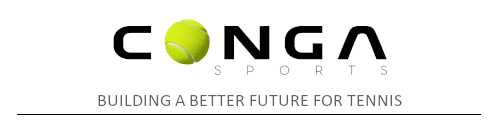 Studio City, CA     Miami, FLNew Conga Sports Tennis Program City Slams Plays Inaugural Tournament March 25 at Weddington Golf & TennisFour teams representing four cities start competing for the Southern California City Slams ChampionshipLos Angeles, March 22, 2023 – Conga Sports Inc, the company known for shifting the economic model from tennis players to local sponsors to make tennis more affordable for everyone, has signed up four teams for the inaugural launch of City Slams, a new series of team tennis tournaments for recreational players.Teams representing the cities of Los Angeles, Pasadena, Santa Monica, and Studio City will meet this coming Saturday afternoon, March 25th, from 3-6 pm for the first group-level matches. The location will be Weddington Golf & Tennis in Studio City. The first three teams will advance to the next level to determine the finalists on April 22nd.“We are creating a series of entertaining tennis tournaments for players like you and me,” says Rich Neher, Conga Sports CEO, and President. “I call it the ‘tour for the little guy’ because it will have to look and feel of a pro tour or even Davis Cup designed to create renewed excitement in the sport of a lifetime and make players proud representatives for the city they live in.”City Slams will provide an affordable way for tennis teams to participate in matches with a pathway to national championships by asking local sponsors to cover registration fees for the teams. The series is designed to become nationwide in a few short years for city teams to fight for the National City Slams title. “Once we are playing the tournaments in every U.S. state, we will go for more North American expansion and include teams from Mexican and Canadian cities,” adds Neher.About Conga Sports
Conga Sports is a tennis network providing players of all levels with new fun and inexpensive experiences on tennis courts. As ‘the first green tennis network’ Conga strives for a sustainable tennis future by recycling balls and planting a tree for every can of balls used.Conga Sports For media inquiries, please contact Rich Neher at 818-738-5230 or emailrichneher@tennismediagroup.com 